Этика аудиторов и бухгалтеров в Республике БеларусьВ. Н. Лемеш, к.э.н., доцент17 октября 2020 года уже в восьмой раз празднуется Всемирный день этики. Под этикой принято понимать совокупность норм поведения. На практике выделяют трехуровневую систему этических норм: персональный, профессиональный и всемирный. Особенностью аудиторской профессии является признание и принятие на себя обязанности действовать в общественных интересах. Поэтому ответственность аудиторов и аудиторских организаций не исчерпывается исключительно удовлетворением потребностей отдельных аудируемых лиц либо интересов иных работодателей.Этика аудиторов и бухгалтеров на международном уровнеСоветом по международным стандартам этики бухгалтеров утвержден Кодекс этики профессиональных бухгалтеров (далее - Кодекс), который устанавливает этические требования к профессиональным бухгалтерам. Для целей Кодекса профессиональный бухгалтер (Professional accountant) - физическое лицо, которое является членом организации, входящей в Международную федерацию бухгалтеров. Кодекс выделяет две группы профессиональных бухгалтеров:1) профессиональный бухгалтер организации – профессиональный бухгалтер, работающий по найму или, являющейся членом организации, входящей в Международную федерацию бухгалтеров. Применительно к отечественной практике – это работники бухгалтерских служб, в том числе оказывающих аутсорсинговые услуги по ведению бухгалтерского учета и составлению бухгалтерской (финансовой) отчетности. 2) практикующий профессиональный бухгалтер (Professional accountant in public practice) - профессиональный бухгалтер, независимо от того, к какой функциональной категории специалистов (например, в области аудита, налогообложения или консультирования) он относится в аудиторской организации, предоставляющей профессиональные услуги. Этот термин также используется в отношении собственно организации практикующих профессиональных бухгалтеров.Кодекс устанавливает основополагающие принципы профессиональной этики и включают:честность;объективность;профессиональную компетентность и должную тщательность;конфиденциальность;профессиональное поведение.Практически 80% юрисдикций по всему миру приняли международные стандарты аудита, и более 60% - в полной мере приняли Кодекс этики для профессиональных бухгалтеров. Такие результаты показало недавнее исследование скорости принятия международных стандартов от Международной федерации бухгалтеров. Исследование проводилось в 80 странах, где ведут свою деятельность 175 входящих в ее состав членских организаций.По мнению Джоэл Х. Розенталь (Joel H. Rosenthal), президента компании Carnegie Council добавляет «Это прекрасная возможность обсудить с мировым сообществом меняющуюся роль бизнеса в обществе. Этика больше не фокусируется только на анализе рисков и соблюдении требование. Сейчас ее центр – это возможности. Сегодня этика создает чувство цели, заложенное в ориентированных на человека ценностях. Они позволяют компаниям улучшать жизни их акционеров и партнеров».Немножко истории разработки этики для аудиторов в Республике БеларусьАудиторской палатой Республики Беларусь был разработан Кодекс этики аудиторов Республики Беларусь. Пройдя соответствующее согласование получив рекомендации Британского института дипломированных бухгалтеров 22.04.1998 был утвержден Кодекс этики аудиторов Республики Беларусь. Он был опубликован в журнале «Бухгалтерский учет и анализ» № 6 за 1998 год, но не прошел регистрацию в качестве нормативного правового акта Республики Беларусь. Позже Министерством финансов Республики Беларусь по аналогии с Кодексом СМСЭБ были разработаны и утверждены постановлением Министерства финансов Республики Беларусь от 19.12.2007 № 189 Национальные правил аудиторской деятельности «Профессиональная этика лиц, оказывающих аудиторские услуги» (далее – НПАД № 189) чтобы осознать важность установления принципов, обязательных для соблюдения при оказании аудиторских услуг, а также требований к профессиональному поведению аудиторов и аудиторских организаций. Действуя в общественных интересах, аудиторы и аудиторские организации обязаны соблюдать нормы профессиональной этики и руководствоваться ими (п. 2 НПАД № 189).Пунктом 5 НПАД № 189 определено, что при оказании аудиторских услуг необходимо соблюдать следующие принципы:независимость;честность;объективность;профессиональную компетентность и добросовестность;конфиденциальность;профессиональность поведения.Как видим, этические нормы устанавливает не сообщество аудиторов, а регулирующий орган.Что же касается этики отечественных работников бухгалтерской службы, то у них на сегодняшний день отсутствует какой-либо документ, регулирующий профессиональную этику. В Республике Беларусь в соответствии с п. 2 ст. 20 Закона Республики Беларусь от 12.07.2013 № 57-З «О бухгалтерском учете и отчетности» (далее – Закон № 57-З) профессиональными бухгалтерами  являются лица, занимающие должность главного бухгалтера общественно значимой организации (за исключением банков), и получившие сертификат профессионального бухгалтера, выданный Министерством финансов Республики Беларусь. Требования, которым должен отвечать претендент на получение сертификата профессионального бухгалтера, установлены в п. 7 ст. 8 Закона № 57-З и включают наличие высшего образования, предоставляющего в соответствии с законодательством Республики Беларусь право работать по специальности бухгалтера, и стажа работы по специальности бухгалтера не менее пяти лет, а также отсутствие непогашенной или неснятой судимости за совершение преступления против собственности и порядка осуществления экономической деятельности. К главным бухгалтерам страховых организаций, банков предъявляются дополнительные требования, включая требования к деловой репутации и квалификационные требования.Наряду с Кодексом международное сообщество бухгалтеров и аудиторов использует в качестве профессионального символа герб – схематическое отображение сути бухгалтерской профессии (рисунок ниже).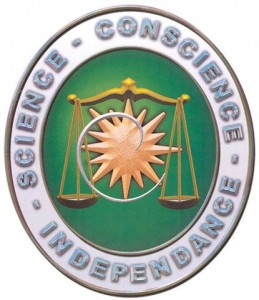 Данный герб разработал в 1944 году известный французский ученый Жан Батист Дюмарше. В 1946 году Международный конгресс бухгалтеров утвердил герб как эмблему работников учетных служб, состоящий из трёх фигур: солнца (бухгалтерский учёт освещает хозяйственную деятельность организации и ассоциируется с символ прозрачности бухгалтерской отчетности), весов (символизирующих баланс и сбалансированность деятельности организации при эффективно функционирующей системе учета), кривой Бернулли (символ того, что учёт, однажды возникнув, будет существовать вечно) и девиза: «Наука, доверие (совесть), независимость».Принимая во внимание важность аудиторской профессии и деятельности профессионалов в области бухгалтерского учета и отчетности необходимо отметить важность популяризации этих профессий в нашей стране и введения в качестве профессионального праздничного дня – день бухгалтера и день аудитора.